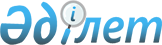 О внесении изменений в постановление Кабинета Министров Республики Казахстан от 25 июня 1993 г. N 540
					
			Утративший силу
			
			
		
					Постановление Правительства Республики Казахстан от 18 ноября 1996 г. N 1400. Утратило силу - постановлением Правительства РК от 17 июня 2002 г. N 665 ~P020665
     Правительство Республики Казахстан постановляет:
     Внести в постановление Кабинета Министров Республики Казахстан
от 25 июня 1993 г. N 540  
 P930540_ 
  "О Совете попечителей Казахского
государственного национального университета им. Аль-Фараби" (САПП
Республики Казахстан, 1993 г., N 25, ст. 303) следующие изменения:
     ввести в состав членов Совета попечителей Казахского
государственного национального университета им. Аль-Фараби,
утвержденный указанным постановлением:
     Сарсенбаева А.С.         - Председателя Национального агентства
                                по делам печати и массовой
                                информации Республики Казахстан (по
                                согласованию)
     Зану Е.Н.                - генерального директора СП
                                "Тенгизшевройл" (США) (по
                                согласованию)
     Тайсона Дж.М.            - менеджера по защите окружающей
                                среды фирмы "Северо-Западные воды"
                                (Великобритания) (по согласованию).

     Премьер-Министр
   Республики Казахстан


					© 2012. РГП на ПХВ «Институт законодательства и правовой информации Республики Казахстан» Министерства юстиции Республики Казахстан
				